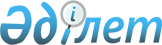 "Зейнетақы төлеу жөнiндегi мемлекеттiк орталық" республикалық мемлекеттiк қазыналық кәсiпорнын құру туралы" Қазақстан Республикасы Үкiметiнiң 1997 жылғы 4 маусымдағы № 926 қаулысына өзгеріс енгізу туралыҚазақстан Республикасы Үкiметiнiң 2013 жылғы 4 қыркүйектегі № 922 қаулысы

      Қазақстан Республикасының Үкіметі ҚАУЛЫ ЕТЕДІ:



      1. «Зейнетақы төлеу жөнiндегi мемлекеттiк орталық» республикалық мемлекеттiк қазыналық кәсiпорнын құру туралы» Қазақстан Республикасы Үкiметiнiң 1997 жылғы 4 маусымдағы № 926 қаулысына (Қазақстан Республикасының ПҮАЖ-ы, 1997 ж., № 24, 217-құжат) мынадай өзгеріс енгізілсін:



      3-тармақ мынадай редакцияда жазылсын:



      «3. Мемлекеттік монополияға жатқызылған Кәсіпорын қызметінің негізгі түрлері:



      1) Қазақстан Республикасының заңнамасына сәйкес Кәсіпорыннан төленетін зейнетақы төлемдерін, жәрдемақыларды, біржолғы және өзге де төлемдерді төлеуді ұйымдастыру және жүзеге асыру;



      2) салымшылардың (алушылардың) мiндеттi зейнетақы жарналары, міндетті кәсіптік зейнетақы жарналары бойынша дерекқорын және міндеттi зейнетақы жарналары, міндетті кәсіптік зейнетақы жарналары есебiнен зейнетақымен қамсыздандыру туралы шарт жасасқан жеке тұлғалардың бiрыңғай тiзiмiн қалыптастыру;



      3) салымшының зейнетақы төлемдеріне құқық алу кезінде нақты енгізген болжамды инфляция деңгейін ескере отырып, міндетті зейнетақы жарналарының, міндетті кәсіптік зейнетақы жарналарының мөлшерін келесі қаржы жылына айқындау;



      4) мiндеттi зейнетақы жарналарын, міндетті кәсіптік зейнетақы жарналарын және (немесе) өсімпұлын дербестендірілген есепке алу;



      5) мiндеттi зейнетақы жарналарын, міндетті кәсіптік зейнетақы жарналарын және (немесе) өсімпұлды агенттерден бірыңғай жинақтаушы зейнетақы қорларына аудару;



      6) жеке сәйкестендіру нөмірі және (немесе) зейнетақымен қамсыздандыру туралы шарты жоқ және (немесе) деректемелерінде қателер жіберілген тұлғалардың міндетті зейнетақы жарналарын, міндетті кәсіптік зейнетақы жарналарын агентке қайтару;



      7) міндетті зейнетақы жарналарын, міндетті кәсіптік зейнетақы жарналарын және (немесе) бірыңғай жинақтаушы зейнетақы қорынан өсімпұлды оның өтініші бойынша агентке қайтару;



      8) агенттердiң Кәсіпорын шотына аударылған және Орталықтан агентке қайтарылған мiндеттi зейнетақы жарналарының, міндетті кәсіптік зейнетақы жарналарының сомалары және (немесе) солардың өсімпұлдары бойынша төлем құжаттарының тiзілімдерін қалыптастыру және оларды салықтардың және бюджетке төленетін басқа да міндетті төлемдердің түсуін қамтамасыз ету саласындағы басшылықты жүзеге асыратын уәкілетті органға ұсыну;



      9) Кәсіпорыннан төленетін зейнетақы төлемдерін тағайындайтын органның төлемдерді тағайындауы үшін зейнетақы төлемдерін, жәрдемақыларды, біржолғы және өзге де төлемдерді алушылар істерінің макетін қалыптастыру;



      10) Кәсіпорыннан төленетін зейнетақы төлемдерін, жәрдемақыларды, біржолғы және өзге де төлемдерді алушылардың автоматтандырылған орталықтандырылған дерекқорын қалыптастыру және оларды дербестендірілген есепке алу;



      11) зейнетақы жарналарын және (немесе) олар бойынша өсімпұлдарды есепке алу, аудару, қайтару мәселелері бойынша агенттермен, бірыңғай жинақтаушы зейнетақы қорымен өзара іс-қимыл жасау;



      12) орталық атқарушы органның бірыңғай ақпараттық жүйесінің жұмысқа қабілеттілігін қамтамасыз ету жөніндегі іс-шараларды ұйымдастыру;



      13) Қазақстан Республикасының заңдарында белгіленген қызметтiк, коммерциялық, банктiк және заңмен қорғалатын өзге де құпияны құрайтын мәлiметтердi жариялауға қойылатын талаптарды сақтай отырып, Кәсіпорынның автоматтандырылған, орталықтандырылған дерекқорын пайдаланушы болып табылатын орталық атқарушы және жергілікті атқарушы органдардың құрылымдық бөлімшелері қызметкерлерінің қолжетімділігін ұйымдастыру;



      14) Қазақстан Республикасы заңнамасының зейнетақы жинақтарының құпиялылығын сақтауды қамтамасыз ету жөніндегі талаптарын ескере отырып, жеке және заңды тұлғаларға Кәсіпорынның қызмет түрлері бойынша ақпараттық қызметтер ұсыну;



      15) міндетті әлеуметтік сақтандыру жүйесіне қатысушылардың міндетті әлеуметтiк аударымдары мен әлеуметтiк төлемдерін дербестендірілген есепке алу және олардың орталықтандырылған дерекқорын қалыптастыру;



      16) Мемлекеттік әлеуметтік сақтандыру қорының қаражатынан әлеуметтік төлемдерді ұйымдастыру;



      17) құжаттарды қабылдау, Мемлекеттік әлеуметтік сақтандыру қорынан әлеуметтік төлемдер тағайындауға, қайта есептеуге арналған істер макеттерін қалыптастыру мәселелері бойынша әлеуметтiк төлемдерді тағайындау жөнiндегi уәкiлеттi органмен өзара іс-қимыл жасау;



      18) әлеуметтiк аударымдар мен әлеуметтiк төлемдердiң жай-күйi мен қозғалысы туралы ақпараттың құпиялылығын қамтамасыз ету жөніндегі Қазақстан Республикасы заңнамасының талаптарын ескере отырып, Кәсіпорын қызметінің түрлеріне сәйкес міндетті әлеуметтік сақтандыру жүйесіне қатысушыларға ақпараттық қызметтер ұсыну;



      19) төлеушілерден түскен міндетті әлеуметтік аударымдарды Мемлекеттік әлеуметтік сақтандыру қорына аударуды, артық (қате) төленген әлеуметтік аударымдар сомаларын және олар бойынша өсімпұлды төлеушілерге қайтаруды жүзеге асыру;



      20) әлеуметтік төлемдерден ұсталған міндетті зейнетақы жарналарын ұйымдастыру және бірыңғай жинақтаушы зейнетақы қорына әлеуметтік төлемдерді жүзеге асыру айынан кейінгі айдың 15-күнінен кешіктірмей аудару;



      21) салықтардың және бюджетке төленетін басқа да міндетті төлемдердің түсуін қамтамасыз ету саласындағы басшылықты жүзеге асыратын уәкілетті органға төлеушілерден түскен және қайтарылған әлеуметтік аударымдардың тізілімдерін ұсыну;



      22) Қазақстан Республикасының заңдарында көзделген өзге де қызмет түрлері болып айқындалсын.».



      2. Осы қаулы алғашқы ресми жарияланғанынан кейін күнтізбелік он күн өткен соң қолданысқа енгізіледі.      Қазақстан Республикасының

      Премьер-Министрі                              С.Ахметов
					© 2012. Қазақстан Республикасы Әділет министрлігінің «Қазақстан Республикасының Заңнама және құқықтық ақпарат институты» ШЖҚ РМК
				